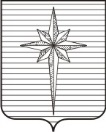 Дума ЗАТО ЗвёздныйРЕШЕНИЕ00.00.2020										             № 00О заслушивании информации о реализации муниципальной программы «Молодёжная политика в ЗАТО Звёздный» Заслушав информацию, о реализации муниципальной программы «Молодёжная политика в ЗАТО Звёздный» представленную консультантом отдела образования и воспитания администрации  ЗАТО Звёздный  Захаровой О.А.,Дума ЗАТО Звёздный РЕШИЛА:1. Информацию принять к сведению.2. Настоящее решение вступает в силу со дня его подписания.Председатель Думы ЗАТО Звёздный				         И.А. Ободова